
 Internship Opportunities at
Greylock Federal Credit Union 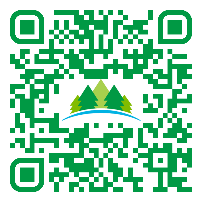 Are you a college student who dreams of making a career in a Financial Institution? Are you looking for a summer internship that offers real hands on experiences, and many learning opportunities? Do you want to join a team that loves the work they do, and the communities they do it for? If this sounds like you, then look no further than Greylock Federal Credit Union!*Please read through the entire posting details to ensure all requirements are met. The Summer Internship Program is an excellent opportunity for young professionals to gain experience and knowledge in a positive and rewarding work place. Spend your internship learning from the distinguished Greylock customer service team. Interns will have the opportunity to further their knowledge in the products and services that Greylock offers their members. Opportunities vary in our many different locations. Both member facing, and support staff opportunities are available. A list of the departments where there are opportunities for internships is provided in the question and answer section of the application. Please select the department that will be most beneficial to your internship needs. Summer 2023 Departments: Retail Services- TellerConsumer Loan Department Finance Department Mortgage and Commercial LendingHuman Resources Department Community Development & DEI of Culture and Brand Information Technology To be considered it is required to upload both an updated resume, and a cover letter detailing your interest in completing an internship at Greylock Federal Credit Union. In an effort to reach more voices of the diverse communities we serve, Greylock has made the decision to not accept any interns that have an immediate family member currently employed with us. 